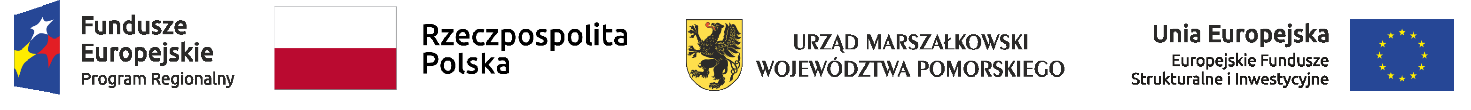 (Wzór umowy)UMOWA Nr MOPS.272.8.2021 zawarta w Dzierzgoniu dnia ……………..…. 2021r. pomiędzy: Gminą Dzierzgoń, ul. Plac Wolności 1, 82-440 Dzierzgoń (NIP: 579-20-69-701; REGON: 170747833), zwaną w dalszej treści Zamawiającym, w imieniu którego na podstawie Zarządzenia nr 555/2021 Burmistrza Dzierzgonia z dnia 04 stycznia 2021r. w sprawie przekazania uprawnień kierownikom jednostek organizacyjnych Gminy Dzierzgoń – działa: Marta Budzińska – Dyrektor Miejskiego Ośrodka Pomocy Społecznej w DzierzgoniuaFirmą: ............................................................. z siedzibą .............................................................NIP…….....................; REGON: ……………………zwaną w dalszej treści Wykonawcą - reprezentowanym przez:- ........................................   - ...............................................................................................zwanymi wspólnie w dalszej części Umowy – Stronami, o następującej treści:§ 1W wyniku dokonania przez Zamawiającego wyboru Wykonawcy, wyłonionego w postępowaniu o udzielenie zamówienia publicznego nr MOPS.271.8.2021, prowadzonego w trybie podstawowym bez negocjacji, zgodnie z art. 275 pkt 1 ustawy z dnia 11 września 2019r. - Prawo zamówień publicznych (Dz.U. z 2019r. poz. 2019 ze zm.), Zamawiający zleca a Wykonawca przyjmuje do wykonania zadanie pn.:Dostawa wyposażenia w ramach projektu pn. Centrum Wsparcia Rodziny w Gminie DzierzgońZakres rzeczowy przedmiotu umowy obejmuje wykonanie dostawy wyposażenia relaksacyjno-rehabilitacyjnego i oprogramowania komputerowego do pomieszczeń Centrum Wsparcia Rodziny, Klubu Seniora oraz Placówek Wsparcia Dziennego dla dzieci i młodzieży,  w związku z  realizacją Projektu Centrum Wsparcia Rodziny w Gminie Dzierzgoń w ramach Regionalnego Programu Operacyjnego Województwa Pomorskiego na lata 2014-2020 (RPO WP 2014-2020 lub Program), współfinansowanego z Europejskiego Funduszu Społecznego, zgodnie z opisem wymagań minimalnych określonych Opisie przedmiotu zamówienia, stanowiącym Załącznik nr 1 do SWZ.Wykonawca uwzględnił wszystkie koszty, niezbędne do prawidłowej realizacji zamówienia, w tym koszt dostarczenia i montażu wyposażenia do lokalizacji wskazanych w ust. 2. Wymiar finansowy powyższych czynności towarzyszących podstawowemu zakresowi przedmiotu umowy, uwzględniono w cenie umownej.Wykonawca oświadcza, iż dostarczony przedmiot zamówienia jest w pełni sprawny i odpowiada standardom jakościowym i technicznym wynikającym z funkcji i przeznaczenia, zgodnie ze Specyfikacją Warunków Zamówienia.§ 2Jako termin rozpoczęcia realizacji przedmiotu zamówienia ustala się dzień podpisania niniejszej umowy. Wykonawca zobowiązany jest zakończyć dostawę składającą się na przedmiot umowy, w terminie do  …… dni od daty zawarcia umowy. Przez termin wykonania umowy należy rozumieć dokonanie odbioru przedmiotu umowy zgodnie z procedurą określoną w § 7.§ 3Wykonawca zobowiązany jest do:Realizacji przedmiotu zamówienia zgodnie z obowiązującymi przepisami i normatywami techniczno-eksploatacyjnymi oraz ustaleniami stron kontraktu;Bieżących i ścisłych kontaktów z przedstawicielem Zamawiającego, polegających na uzgadnianiu wszystkich kwestii, mających wpływ na prawidłową realizację przedmiotu umowy;Realizacji przedmiotu umowy w uzgodnionych terminach, określonych w § 2 nn. umowy;Dostarczenia wyposażenia objętego niniejszą umową, w lokalizacji wskazanej w § 1 ust. 3 nn. umowy oraz stosownie do potrzeb wynikających z rodzaju poszczególnych elementów wyposażenia – poinstruowania Zamawiającego, odnośnie zasad prawidłowego przygotowania sprzętu do jego użytkowania.Zamawiający zobowiązany jest do:Sprawnej i efektywnej koordynacji zadania, w tym uzgadniania wszystkich kwestii merytorycznych, mających wpływ na prawidłową i efektywną realizację umowy; Sprawnego i terminowego przeprowadzenia procedury odbioru końcowego;Zapłaty Wykonawcy jego wynagrodzenia na zasadach i w terminach określonych niniejszą umową.§ 4Wykonawca zobowiązuje się zrealizować przedmiot umowy na bazie fabrycznie wykonanych, nowych produktów i urządzeń, przy czym przedmiotowe produkty i urządzenia powinny odpowiadać wymogom przewidzianym przepisami prawa polskiego.Wykonawca zobowiązany jest skompletować na czas odbioru końcowego, przewidzianą prawem dokumentację, dotyczącą dostarczonych elementów wyposażenia (np. karty katalogowe, instrukcje obsługi, karty gwarancyjne itp.).Wykonawca nie ma prawa dostarczyć produktów i urządzeń sklasyfikowanych jako pozaklasowe lub pozagatunkowe.§ 5Strony ustalają wynagrodzenie umowne Wykonawcy za wykonanie przedmiotu zamówienia, w wysokości netto: ………….. PLN (słownie złotych: ………………………………….) tj. brutto: ………….. PLN (słownie złotych: ………………………………….).Płatność wynagrodzenia umownego Wykonawcy, nastąpi po odbiorze końcowym przedmiotu zamówienia.Podstawą formalno-prawną do wystawienia faktury i żądania przez Wykonawcę wynagrodzenia za zrealizowany przedmiot zamówienia, będzie podpisany przez Zamawiającego protokół odbioru końcowego, sporządzony na bazie procedury określonej w § 7.Płatność należności Wykonawcy z tytułu rozliczenia końcowego przedmiotu umowy, ustala się do …… dni licząc od dnia potwierdzonego przyjęcia faktury przez Zamawiającego.Płatność wynagrodzenia Wykonawcy z tytułu przyjętej przez Zamawiającego faktury, odbędzie się  przelewem na konto wskazane przez Wykonawcę. Wykonawca oświadcza, że numer rachunku bankowego wskazany na fakturach wystawionych w związku z realizacją umowy, jest numerem zgłoszonym do Urzędu skarbowego i jest właściwym dla dokonywania rozliczeń na zasadach podzielonej płatności (split payment), zgodnie z przepisami ustawy z dnia 11 marca 2004r. o podatku od towarów i usług (Dz.U. z 2020r., poz. 106  ze zm.).Dane Zamawiającego do faktury:Nabywca: Gmina Dzierzgoń, Plac Wolności 1, 82-440 Dzierzgoń, NIP 5792069701Odbiorca: Miejski Ośrodek Pomocy Społecznej, Plac Wolności 1, 82-440 Dzierzgoń§ 6Strony zastrzegają sobie prawo naliczenia kar umownych za nieterminowe i nienależyte wykonanie przedmiotu umowy.Wykonawca zapłaci Zamawiającemu kary umowne za:zwłokę w terminie wykonania przedmiotu zamówienia, o którym mowa w § 2 nn. umowy oraz w terminie usunięcia wad zgodnie z § 7 ust. 1 i § 8 ust. 2  - w wysokości 0,1% całkowitej wartości brutto przedmiotu zamówienia określonego § 5 ust.1 umowy, za każdy dzień zwłoki, rozwiązanie umowy z przyczyn zależnych od Wykonawcy - w wysokości 10% wartości brutto przedmiotu zamówienia określonego § 5 ust.1 umowy.Zamawiający zapłaci Wykonawcy odsetki za opóźnienie terminu płatności przysługującego Wykonawcy wynagrodzenia - w wysokości ustawowej.W przypadku rozwiązania umowy przez Zamawiającego, z przyczyn niezależnych od Wykonawcy, koszty związane z produktami i urządzeniami zakupionymi przez Wykonawcę do czasu powzięcia wiadomości o  rozwiązaniu umowy - pokryje Zamawiający.§ 7Jeżeli w toku czynności odbioru końcowego, w dostarczonych elementach wyposażenia zostaną stwierdzone wady – Zamawiający może odmówić ich odbioru lub dokonać odbioru warunkowego, określając czas do usunięcia stwierdzonych wad.Jeżeli stwierdzone wady nie nadają się do usunięcia, a wg Zamawiającego mogą one limitować użytkowanie przedmiotu umowy – Zamawiający może żądać wykonania przedmiotu umowy lub jego części po raz drugi na koszt Wykonawcy, zachowując przy tym prawo domagania się od Wykonawcy naprawienia szkody wynikłej    z opóźnienia w umownej realizacji dostawy.Wykonawca nie może odmówić usunięcia stwierdzonych wad, bez względu na wysokość związanych z tym kosztów i zobowiązany jest do usunięcia tych wad w terminach wyznaczonych przez Zamawiającego.Na wniosek Wykonawcy, komisja w składzie powołanym przez Zamawiającego dokona przeglądu i oceny przedmiotu zamówienia oraz sporządzi przy udziale upełnomocnionych przedstawicieli Wykonawcy stosowny do okoliczności protokół z odbioru końcowego przedmiotu zamówienia. Warunkiem prawomocności odbioru końcowego przedmiotu zamówienia, będzie podpisany przez Zamawiającego protokół odbioru końcowego.§ 9Okres gwarancji jakości na zrealizowany i odebrany przedmiot zamówienia określa się na ……….. miesiące, licząc od daty bezwarunkowego odbioru końcowego przedmiotu zamówienia – przedmiotowa gwarancja dotyczy dostarczonych kompletnych produktów i urządzeń/zespołów urządzeń z wyjątkiem urządzeń, na które ich producenci udzielili dłuższego okresu gwarancji – według gwarancji producenta. W przypadku ujawnienia wad przedmiotu umowy w okresie gwarancji, Wykonawca zobowiązany jest do usunięcia zaistniałych wad w terminie wskazanym przez Zamawiającego. W razie nieusunięcia wad w wyznaczonym terminie, Zamawiający może zlecić usunięcie wad bez upoważnienia sądowego osobie trzeciej, na koszt i ryzyko Wykonawcy.Gwarancja nie obejmuje: kradzieży sprzętu, uszkodzeń mechanicznych (wandalizm), uszkodzeń wywołanych ekstremalnymi zjawiskami atmosferycznymi, uszkodzeń spowodowanych ingerencją osób trzecich.Do każdego z dostarczonych elementów (grupy elementów) wyposażenia, Wykonawca dołączy dokument gwarancyjny, wystawiony przez producenta tego elementu lub stosowne pisemne zobowiązanie gwarancyjne Wykonawcy zamówienia.§ 101.	Zmiana postanowień niniejszej umowy może nastąpić za zgodą obydwu stron wyrażoną na piśmie, w formie aneksu do umowy z zachowaniem formy pisemnej pod rygorem nieważności takiej zmiany.2.	Zmiana postanowień umownych może dotyczyć okoliczności wymienionych w Specyfikacji warunków zamówienia, tj. w przypadku:wystąpienia realizacji dodatkowych dostaw przez dotychczasowego Wykonawcę, nieobjętych zamówieniem podstawowym, o ile stały się niezbędne i zostały spełnione warunki określone w art. 455 ust. 1 pkt. 3 ustawy PZP, Gdy zmiany, niezależnie od ich wartości, nie są istotne w rozumieniu art. 454 ust. 2 ustawy PZP.§ 9W razie powstania sporu na tle wykonania niniejszej umowy, strony kontraktu zobowiązują się przede wszystkim do wyczerpania drogi postępowania reklamacyjnego.Reklamację wykonuje się przez skierowanie na piśmie konkretnego roszczenia do drugiej strony.W razie odmowy przez stronę uznania roszczenia drugiej strony, względnie nie udzielenia odpowiedzi na roszczenie w terminie 30 dni, strona wnosząca roszczenie jest uprawniona do wystąpienia na drogę sądową.Właściwym do rozpoznania sporów wynikłych na tle realizacji niniejszej umowy jest Sąd właściwy dla siedziby Zamawiającego.§ 10W sprawach nie uregulowanych niniejszą umową będą miały zastosowanie przepisy Prawa zamówień publicznych oraz Kodeksu Cywilnego.Integralną część niniejszej umowy stanowią następujące załączniki:Załącznik Nr 1: Specyfikacja Istotnych Warunków Zamówienia (SIWZ) wraz z uzupełnieniami i wyjaśnieniami określonymi w trakcie procedury przetargowej. Załącznik Nr 2: Kompletna oferta Wykonawcy.Niniejszą umowę sporządzono w 3 jednobrzmiących egzemplarzach - z czego 2 egzemplarze dla Zamawiającego i 1 egzemplarz dla Wykonawcy.ZAMAWIAJĄCY						WYKONAWCA